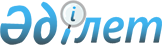 "Қалғұты ауылдық округінің 2023-2025 жылдарға арналған бюджеті туралы" Күршім аудандық мәслихатының 2022 жылғы 27 желтоқсандағы № 30/7-VII шешіміне өзгерістер енгізу туралыШығыс Қазақстан облысы Күршім аудандық мәслихатының 2023 жылғы 11 мамырдағы № 3/7-VIII шешімі
      Күршім аудандық мәслихаты ШЕШТІ:
      1. Күршім аудандық мәслихатының 2022 жылғы 27 желтоқсандағы № 30/7-VII "Қалғұты ауылдық округінің 2023-2025 жылдарға арналған бюджеті туралы" шешіміне мынадай өзгерістер енгізілсін:
      1 тармақ мынадай редакцияда жазылсын:
      "1. Күршім ауданы Қалғұты ауылдық округінің 2023-2025 жылдарға арналған бюджеті сәйкесінше 1, 2 және 3 қосымшаларға сәйкес, оның ішінде 2023 жылға мынадай көлемдерде бекітілсін:
      1) кірістер - 61191,0 мың теңге, оның ішінде:
      салықтық түсімдер - 2558,0 мың теңге;
      салықтық емес түсімдер - 0,0 мың теңге;
      негізгі капиталды сатудан түсетін түсімдер - 0,0 мың теңге;
      трансферттер түсімі - 22523,0 мың теңге;
      2) шығындар - 61729,6 мың теңге;
      3) таза бюджеттік кредиттеу - 0,0 мың теңге, оның ішінде:
      бюджеттік кредиттер - 0,0 мың теңге;
      бюджеттік кредиттерді өтеу - 0,0 мың теңге;
      4) қаржы активтерімен операциялар бойынша сальдо - 0,0 мың теңге, оның ішінде:
      қаржы активтерін сатып алу - 0,0 мың теңге;
      мемлекеттің қаржы активтерін сатудан түсетін түсімдер - 0,0 мың теңге;
      5) бюджет тапшылығы (профициті) - - 538,6 мың теңге;
      6) бюджет тапшылығын қаржыландыру (профицитін пайдалану) - 538,6 мың теңге, оның ішінде:
      қарыздар түсімі - 0,0 мың теңге;
      қарыздарды өтеу - 0,0 мың теңге;
      бюджеттік қаражатының пайдаланатын қалдықтары - 538,6 мың теңге;
      бюджет қаражаты қалдықтары - 538,6 мың теңге.
      2. Аудандық бюджеттен Қалғұты ауылдық округінің бюджетіне берілген субвенция көлемі 2023 жылға 36110,0 мың теңге сомасында Қалғұты ауылдық округінің бюджетінде ескерілсін.";
      аталған шешімнің 1 қосымшасы осы шешімнің қосымшаға сәйкес жаңа редакцияда жазылсын.
      2. Осы шешім 2023 жылғы 1 қаңтардан бастап қолданысқа енгізіледі. Күршім ауданының Қалғұты ауылдық округінің 2023 жылға арналған бюджеті 2023 жыл
					© 2012. Қазақстан Республикасы Әділет министрлігінің «Қазақстан Республикасының Заңнама және құқықтық ақпарат институты» ШЖҚ РМК
				
      Күршім аудандық мәслихатының төрағасы 

К. Бахтияров
Күршім 
аудандық мәслихатының 
2023 жылғы 11 мамырдағы 
№ 3/7-VIІI шешіміне қосымшаКүршім 
аудандық мәслихатының 
2022 жылғы 27 желтоқсандағы 
№ 30/7-VII шешіміне 1 қосымша
Санаты
Санаты
Санаты
Санаты
Барлығы (мың теңге)
Сыныбы
Сыныбы
Сыныбы
Барлығы (мың теңге)
Ішкі сыныбы
Ішкі сыныбы
Барлығы (мың теңге)
Атауы
Барлығы (мың теңге)
1
2
3
4
5
1. КІРІСТЕР
61191,0
1
Салықтық түсімдер
2558,0
04
Меншікке салынатын салықтар
2558,0
1
Мүлікке салынатынсалықтар
35,0
3
Жер салығы
35,0
4
Көлік құралдарына салынатын салық
2488,0
Заңды тұлғалардан көлiк құралдарына салынатын салық
0,0
Жеке тұлғалардан көлiк құралдарына салынатын салық
2488,0
 4
Трансферттердіңтүсімдері
58633,0
02
Мемлекеттік басқарудың жоғары тұрған органдарынан түсетін трансферттер
58633,0
3
Аудандардың (облыстық маңызы бар қаланың) бюджетінен трансферттер
58633,0
1
Ағымдағы нысаналы трансферттер
22523,0
5
Субвенциялар
36110,0
Функционалдық топ
Функционалдық топ
Функционалдық топ
Функционалдық топ
Функционалдық топ
Барлығы (мың теңге)
Функционалдық ішкі топ
Функционалдық ішкі топ
Функционалдық ішкі топ
Функционалдық ішкі топ
Барлығы (мың теңге)
Бюджеттік бағдарламалардың әкімшісі
Бюджеттік бағдарламалардың әкімшісі
Бюджеттік бағдарламалардың әкімшісі
Барлығы (мың теңге)
Бағдарлама
Бағдарлама
Барлығы (мың теңге)
Атауы
Барлығы (мың теңге)
1
2
3
4
5
6
II. ШЫҒЫСТАР
61729,6
01
Жалпы сипаттағы мемлекеттік қызметтер
39378,6
1
Мемлекеттiк басқарудыңжалпы функцияларын орындайтын өкiлдi, атқарушы және басқа органдар
39378,6
124
Аудандықмаңызы бар қала, ауыл, кент, ауылдық округ әкімінің аппараты
39378,6
001
Аудандық маңызы бар қала, ауыл, кент, ауылдық округ әкімінің қызметін қамтамасыз ету жөніндегіқызметтер
39378,6
022
Мемлекеттік органның күрделі шығыстары
500,0
07
Тұрғынүй-коммуналдық шаруашылық
2558,0
3
Елді-мекендерді көркейту
2558,0
124
Аудандық маңызы бар қала, ауыл, кент, ауылдық округ әкімінің аппараты
2558,0
008
Елдімекендердегі көшелерді жарықтандыру
2258,0
009
Елдімекендердің санитариясын қамтамасыз ету
0,0
011
Елдімекендерді абаттандыру мен көгалдандыру
12601,0
12
Көлiк және коммуникация
0,0
1
Автомобиль көлiгi
0,0
124
Аудандық маңызы бар қала, ауыл, кент, ауылдық округ әкімінің аппараты
0,0
013
Аудандықмаңызы бар қалаларда, ауылдарда, кенттерде, ауылдықокругтерде автомобиль жолдарының жұмыс істеуін қамтамасыз ету
0,0
057
"Ауыл – Ел бесігі" жобасы аясында ауылдық елді мекендерде әлеуметтік-инженерлік инфрақұрылым бойынша іс-шараларды жүзеге асыру
7492,0
ІІІ. ТАЗА БЮДЖЕТТІК КРЕДИТТЕУ
0,0
Бюджеттік кредиттер
0,0
Бюджеттік кредиттерді өтеу
0,0
IV. ҚАРЖЫ АКТИВТЕРІМЕН ОПЕРАЦИЯЛАР БОЙЫНША САЛЬДО
0,0
Қаржы активтерін сатып алу
0,0
Мемлекеттің қаржы активтерін сатудан түскен түсім
0,0
V. БЮДЖЕТ ТАПШЫЛЫҒЫ (ПРОФИЦИТІ) 
-538,6
VI. БЮДЖЕТ ТАПШЫЛЫҒЫН ҚАРЖЫЛАНДЫРУ (ПРОФИЦИТІН ПАЙДАЛАНУ) 
538,6
Қарыздар түсімі
0,0
Қарыздарды өтеу
0,0
8
Бюджет қаражатының пайдаланылатын қалдықтары
538,6
01
Бюджет қаражаты қалдықтары
0,0
1
01
Бюджет қаражатының бос қалдықтары
538,6